Результат интеллектуальной деятельностив виде секрета производства (ноу-хау)«МЕТОДИКА МАТЕРИАЛЬНОГО СТИМУЛИРОВАНИЯ РАБОТНИКОВ НА ОСНОВЕ KPI С РАСЧЕТОМ ПОКАЗАТЕЛЕЙ»разработан в рамках научно-исследовательской работы по теме:«Оценка эффективности работы сотрудников и руководителей учреждений высшего образования и научных организаций на основе сквозных KPI» (ВТК ГЗ-16) государственного задания на 2018 годСведения об авторах: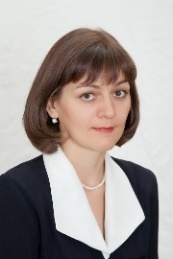 Полевая М.В., д.э.н., доцент, зав. кафедрой «Управление персоналом и психология» Контакты:(495)249-51-66MVPolevaya@fa.ru  Грузина Ю. М., к.э.н., доцент, заместитель проректора по научной работе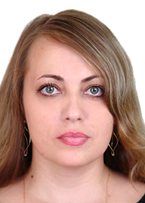 Контакты:(499)943-93-38YMGruzina@fa.ru Камнева Е.В., к. психол. наук, доцент, зам. зав. кафедрой «Управление персоналом и психология». 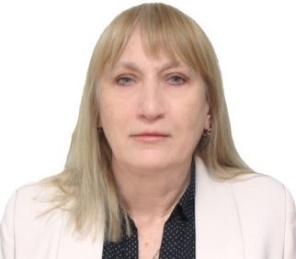 Контакты:(495)249-51-68EKamneva@fa.ruСухов Э.В., Директор по персоналу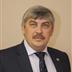 Контакты:(499)943-93-82mserebryannaya@fa.ru Власов В.В., Директор центра нормирования труда, заработной платы и договорной работы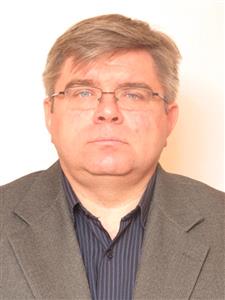 Контакты:(499) 943-93-75VVVlasov@fa.ru Лосев А.А., заместитель руководителя департамента анализа данных, принятия решений и финансовых технологий по научной работе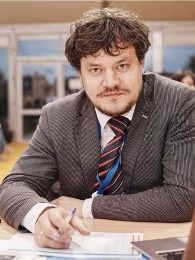 Контакты:(495)721-06-75ALosev@fa.ruРЕКЛАМНО-ТЕХНИЧЕСКОЕ ОПИСАНИЕОснованием разработанной прогнозно-аналитической методики оценки эффективности работы сотрудников и руководителей учреждений высшего образования и научных организаций на основе сквозных KPI служит глубокий теоретический анализ ключевых показателей деятельности вузов, ориентированных на достижение конечных результатов. Разработанная методика, включающая KPI для ППС, научных работников, руководителей департамента/заведующего кафедрой, руководителя научно-исследовательского структурного подразделения (НИСП), декана факультета, проректора по учебной работе, проректора по научной работе, проректора по внешним коммуникациям, проректора по международному сотрудничеству, проректора по социальной и воспитательной работе,   проректора по развитию инфраструктуры, директора по экономической и финансовой работе, директора по персоналу,  директора по информационным технологиям, предназначенная для анализа и контроля результатов труда сотрудников и руководителей учреждений высшего образования и научных организаций, основными критериями которой являются: фактическое выполнение показателей по итогам предыдущего отчетного периода и запланированные результаты текущего отчетного периода, позволяет оценить потенциал (реальность) выполнения плана, установленного в виде KPI.Разработанные показатели оценки эффективности работы на основе сквозных KPI могут представлять интерес для руководителей учреждений высшего образования и научных организаций. Ключевые показатели эффективности (КРI) работы сотрудников и руководителей учреждений высшего образования и научных организаций в рамках предложенной модели позволяют оценить эффективность не только в рамках достигнутых результатов, а оттолкнувшись от целевых показателей по направлениям, курируемыми проректорами и руководителями направлений. Модель также позволяет помимо назначения показателей для подразделений, кластеризовать на основе исторических данных группы сотрудников по «точкам роста» вне зависимости от подразделения с достоверным прогнозом выполнения плана на следующий отчетный период. Результаты исследования подтверждаются эмпирическими наблюдениями по одной из "точек роста" -  публикационной активности в международных индексируемых системах Scopus, Web of science и др. Модель на каждый отчетный период может сбалансировать целевые показатели ко кластерам с значениями целевых показателей по направлениям и подразделениям, отталкиваясь от плановых показателей университета для российских и международных рейтингов, и составить прогноз выполнения. Универсальность модели обеспечивает гибкость при изменении «точек роста» (изменение удельного веса КPI), смене показателей и пересчете получившихся индексов в денежный эквивалент переменного размера премии по итогам работы.